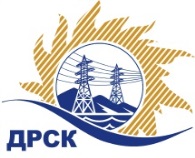 Акционерное Общество«Дальневосточная распределительная сетевая  компания»ПРОТОКОЛ ПЕРЕТОРЖКИСпособ и предмет закупки: Открытый электронный запрос предложений на право заключения Договора на выполнение работ: Технологическое присоединение к электрической сети АО «ДРСК» потребителей свыше 150 кВт Хабаровский район, с. Матвеевка, квартал «Западный», участок №9 (ПИР, СМР)  закупка № 2027  раздел 2.1.1.Плановая стоимость закупки:  4 750 812,03  руб. без учета НДСПРИСУТСТВОВАЛИ: члены постоянно действующей Закупочной комиссии 2-го уровня АО «ДРСК». ВОПРОСЫ ЗАСЕДАНИЯ ЗАКУПОЧНОЙ КОМИССИИ:В адрес Организатора закупки 1 (одна) заявка на участие в  процедуре переторжки на участие в переторжке, конверты с которыми были размещены в электронном виде на Торговой площадке Системы B2B-ESV.Вскрытие конвертов было осуществлено в электронном сейфе Организатора закупки на Торговой площадке Системы B2B-ESV автоматически.Дата и время начала процедуры вскрытия конвертов с заявками на участие в переторжке: на Торговой площадке Системы B2B-ESV  в 10:00 часов благовещенского времени 23.11.2015 г Место проведения процедуры вскрытия конвертов с заявками на участие в закупке: Торговая площадка Системы B2B-ESVОтветственный секретарь Закупочной комиссии 2 уровня  АО «ДРСК»                       		     О.А. Моторинаисп. Коврижкина Е.Ю.Тел. 397208№ 655/УКС-Пг. Благовещенск23 ноября 2015 г.№п/пНаименование Участника закупки и место нахожденияЦена заявки до переторжки, руб. без НДС.Цена заявки после переторжки без НДС, руб.1ОАО «ВСЭСС»г. Хабаровск, ул. Тихоокеанская, 1654 750 812,004 750 000,002ООО «ЭК «Энерготранс»г. Хабаровск, ул. Трехгорная, 84 750 813,03не поступило